Башҡортостан Республикаһы                                                                    Совет сельского поселения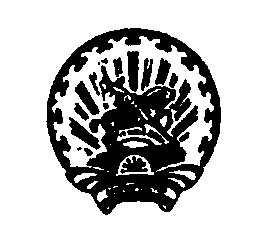 Ишембай районы                                                                                                  Янурусовский сельсоветмуниципаль районыны                                                                                   муниципального районаЙәнырыҫ ауыл Советы                                                                             Ишимбайский районауыл биләмәһе Советы                                                                                                          Республики Башкортостан        Пролетар урамы,14а ,  Йәнырыҫ ауылы,                                                                                    ул.Пролетарская,14а, с.Янурусово, Ишембай районы Башкортостан Республиҡаһы                                                               Ишимбайский район, республика Башкортостан                                     453237                                                                                                                                    453237                     тел.7-33-07, факс: 7-3-3-32                                                                                              тел.7-33-07, факс: 7-33-32      Электрон  адресы: mail@yanurus.ru                                                                                              Электронный адрес: mail@yanurus.ruҠАРАР                                                                                               РЕШЕНИЕ                                                                     № 8/57                                                                                          от 11.02.2020 г.О внесении изменений и дополнений  в решение Совета сельского поселения №10/73 от 14.04.2016 г. «Об утверждении Положения о представлении депутатами Совета сельского поселения Янурусовский сельсовет  муниципального района Ишимбайский  район  Республики Башкортостан сведений о доходах, расходах, об имуществе и обязательствах имущественного характераВ целях реализации положений статьи 12.1 Федерального закона   от 25 декабря 2008 года № 273-ФЗ «О противодействии коррупции»    и в соответствии со статьей 12.2 Закона Республики Башкортостан от 18 марта 2005 года № 162-з «О местном самоуправлении в Республике Башкортостан», рассмотрев протест Ишимбайской межрайонной прокуратуры № 3-1- 2020 от 03.02.2020 г. Совет сельского поселения Янурусовский сельсовет муниципального района Ишимбайский район  Республики БашкортостанРЕШИЛ:                                                1. Внести следующие изменения и дополнения в  решение Совета сельского поселения №10/73 от 10.04.2016 г. «Об утверждении Положения о представлении депутатами Совета сельского поселения Янурусовский сельсовет  муниципального района Ишимбайский  район  Республики Башкортостан сведений о доходах, расходах, об имуществе и обязательствах имущественного характера» (далее - Положение):Пункт 2 изложить в следующей редакции:Сведения о доходах и расходах представляются Депутатами ежегодно по форме справки, утвержденной Указом Президента Российской Федерации от 23 июня 2014 года № 460, не позднее 30 апреля года, следующего за отчетным, за каждый год, предшествующий году представления сведений (отчетный период), в случае совершения в течение отчетного периода сделок, предусмотренных частью 1 статьи 3 Федерального закона от 3 декабря 2012 года №230-ФЗ «О контроле за составлением расходов лиц, замещающих государственные должности, и иных лиц их доходам» ( далее  -Федеральный закон «О контроле за соответствием расходов лиц, замещающих государственные должности, и иных лиц их доходом».2.Обнародовать настоящее решение на информационном стенде в здании администрации сельского  поселения Янурусовский сельсовет муниципального района Ишимбайский   район Республики Башкортостан по адресу: с. Янурусово, ул. Пролетарская, 14а и на официальном сайте  в сети «Интернет».3. Контроль за исполнением настоящего решения возложить на постоянную депутатскую комиссию по бюджету, налогам и вопросам муниципальной собственности (Председатель – Мурясов Р.Б.)Председатель Совета                                                                  М.Р.Маннанов                                                                                     Приложение № 1к решению Совета сельского поселения Янурусовский сельсовет Муниципального района Ишимбайский район РБ№ 8/57 от 11.02.2020 г.Положение о представлении депутатами Совета сельского поселения Янурусовский сельсовет  муниципального района Ишимбайский район Республики Башкортостан сведений о доходах, расходах, об имуществе и обязательствах имущественного характера1. Настоящим Положением определяется порядок представления депутатами Совета сельского поселения Янурусовский сельсовет муниципального района Ишимбайский район Республики Башкортостан (далее – Депутаты), сведений о полученных ими доходах, об имуществе, принадлежащем им на праве собственности, и об их обязательствах имущественного характера, сведений о доходах супруги (супруга)и несовершеннолетних детей, об имуществе, принадлежащем им на праве собственности, и об их обязательствах имущественного характера (далее - сведения о доходах), а также сведений о своих расходах, о расходах своих супруги (супруга) и несовершеннолетних детей по каждой сделке по приобретению земельного участка, другого объекта недвижимости, транспортного средства, ценных бумаг, акций (долей участия, паев в уставных (складочных) капиталах организаций), совершенной им, его супругой (супругом) и (или) несовершеннолетними детьми в течение календарного года, предшествующего году представления сведений (далее – отчетный период), если общая сумма таких сделок превышает общий доход данного лица и его супруги (супруга) за три последних года, предшествующих отчетному периоду, и об источниках получения средств, за счет которых совершены эти сделки
(далее - сведения о расходах).2. Сведения о доходах и расходах представляются Депутатами ежегодно по форме справки, утвержденной Указом Президента Российской Федерации от 23 июня 2014 года № 460, не позднее 30 апреля года, следующего за отчетным, за каждый год, предшествующий году представления сведений (отчетный период), в случае совершения в течение отчетного периода сделок, предусмотренных частью 1 статьи 3 Федерального закона от 3 декабря 2012 года №230-ФЗ «О контроле за составлением расходов лиц, замещающих государственные должности, и иных лиц их доходам» ( далее  -Федеральный закон «О контроле за соответствием расходов лиц, замещающих государственные должности, и иных лиц их доходом».3. Депутат представляет ежегодно:а) сведения о своих доходах, полученных за отчетный период (с 1 января по 31 декабря) от всех источников (включая денежное содержание, пенсии, пособия, иные выплаты), а также сведения об имуществе, принадлежащем ему на праве собственности, и о своих обязательствах имущественного характера по состоянию на конец отчетного периода;б) сведения о доходах супруги (супруга) и несовершеннолетних детей, полученных за отчетный период (с 1 января по 31 декабря) от всех источников (включая заработную плату, пенсии, пособия, иные выплаты), а также сведения об имуществе, принадлежащем им на праве собственности, и об их обязательствах имущественного характера по состоянию на конец отчетного периода;в) сведения о своих расходах, о расходах своих супруги (супруга) и несовершеннолетних детей по каждой сделке по приобретению земельного участка, другого объекта недвижимости, транспортного средства, ценных бумаг, акций (долей участия, паев в уставных (складочных) капиталах организаций), совершенной им, его супругой (супругом) и (или) несовершеннолетними детьми       в отчетном периоде, если общая сумма таких сделок превышает общий доход данного лица и его супруги (супруга) за три последних года, предшествующих отчетному периоду, и об источниках получения средств, за счет которых совершены эти сделки.4. Сведения о доходах и расходах представляются в Комиссию по контролю за достоверностью сведений о доходах, расходах, об имуществе и обязательствах имущественного характера, представляемых депутатами, а также по урегулированию конфликта интересов (далее - Комиссия).5. Организационно-техническое и документационное обеспечение деятельности Комиссии осуществляются управляющим делами Администрации сельского поселения Янурусовский сельсовет  муниципального района Ишимбайский район  Республики Башкортостан.6. В случае если Депутат обнаружил, что в представленных им в Комиссию сведениях о доходах и расходах не отражены или не полностью отражены какие-либо сведения либо имеются ошибки, Депутат вправе представить уточненные сведения в порядке, установленном настоящим Положением.Депутат может представить уточненные сведения в течение одного месяца после окончания срока, указанного в пункте2 настоящего Положения.7. В случае непредставления по объективным причинам Депутатом сведений о доходах и расходах супруги (супруга) и несовершеннолетних детей данный факт подлежит рассмотрению на заседании Комиссии.8. Сведения о доходах и расходах, представляемые в соответствии с настоящим Положением Депутатом, являются сведениями конфиденциального характера, если федеральным законом они не отнесены к сведениям, составляющим государственную тайну.9. Управляющий делами Администрации сельского поселения Янурусовский сельсовет муниципального района Ишимбайский район Республики Башкортостан, члены Комиссии, в должностные обязанности которых входит работа со сведениями о доходах и расходах, виновные в их разглашении или использовании в целях, не предусмотренных законодательством Российской Федерации, несут ответственность в соответствии с законодательством Российской Федерации.10. В случае непредставления либо представления заведомо недостоверных или неполных сведений о доходах и расходах Депутат несет ответственность   в соответствии с действующим законодательством.Приложение № 2к решению Совета СоставКомиссии по контролю за достоверностью Сведений о доходах, расходах, об имуществе и обязательствах имущественного характера, представляемых депутатами Совета  сельского поселения Янурусовский  сельсовет  муниципального района Ишимбайский район  Республики Башкортостан, а также по урегулированию конфликта интересовПримечание: в зависимости от количества депутатов Совета в состав Комиссии могут входить от 3 до 5 депутатов Совета. Председатель Комиссии-Мурясов Р.Б. депутат  Совета Секретарь Комиссии-БикташеваР.А.депутат  Совета Члены Комиссии-Сафина Г.Р. депутат  Совета